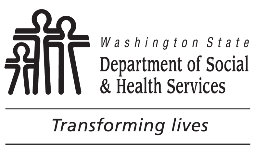 DEVELOPMENTAL DISABILITIES ADMINISTRATION (DDA)DDA Mortality Review
Provider ReportDEVELOPMENTAL DISABILITIES ADMINISTRATION (DDA)DDA Mortality Review
Provider ReportDEVELOPMENTAL DISABILITIES ADMINISTRATION (DDA)DDA Mortality Review
Provider ReportDEVELOPMENTAL DISABILITIES ADMINISTRATION (DDA)DDA Mortality Review
Provider ReportNAME OF PERSON COMPLETING FORM (PRINT)NAME OF PERSON COMPLETING FORM (PRINT)NAME OF PERSON COMPLETING FORM (PRINT)NAME OF PERSON COMPLETING FORM (PRINT)NAME OF PERSON COMPLETING FORM (PRINT)NAME OF PERSON COMPLETING FORM (PRINT)DEVELOPMENTAL DISABILITIES ADMINISTRATION (DDA)DDA Mortality Review
Provider ReportDEVELOPMENTAL DISABILITIES ADMINISTRATION (DDA)DDA Mortality Review
Provider ReportDEVELOPMENTAL DISABILITIES ADMINISTRATION (DDA)DDA Mortality Review
Provider ReportDEVELOPMENTAL DISABILITIES ADMINISTRATION (DDA)DDA Mortality Review
Provider ReportPOSITION / TITLEPOSITION / TITLEPOSITION / TITLEPOSITION / TITLEPOSITION / TITLEPOSITION / TITLEDEVELOPMENTAL DISABILITIES ADMINISTRATION (DDA)DDA Mortality Review
Provider ReportDEVELOPMENTAL DISABILITIES ADMINISTRATION (DDA)DDA Mortality Review
Provider ReportDEVELOPMENTAL DISABILITIES ADMINISTRATION (DDA)DDA Mortality Review
Provider ReportDEVELOPMENTAL DISABILITIES ADMINISTRATION (DDA)DDA Mortality Review
Provider ReportDATE COMPLETEDDATE COMPLETEDDATE COMPLETEDTELEPHONE NUMBERTELEPHONE NUMBERTELEPHONE NUMBERComplete upon the death of a person who was receiving services from a contracted or licensed provider or was being transported to/from services provided by contracted or licensed providers.  This report must be sent to the DDA Case Resource Manager (CRM) within 7 calendar days of the person’s death.  Note:  Information provided in this report is the best information available at the time and in no way represents a complete history or a professional medical opinion. The person completing the form is not attempting to render a professional opinion and is operating based on the known facts immediately following the death.  Complete upon the death of a person who was receiving services from a contracted or licensed provider or was being transported to/from services provided by contracted or licensed providers.  This report must be sent to the DDA Case Resource Manager (CRM) within 7 calendar days of the person’s death.  Note:  Information provided in this report is the best information available at the time and in no way represents a complete history or a professional medical opinion. The person completing the form is not attempting to render a professional opinion and is operating based on the known facts immediately following the death.  Complete upon the death of a person who was receiving services from a contracted or licensed provider or was being transported to/from services provided by contracted or licensed providers.  This report must be sent to the DDA Case Resource Manager (CRM) within 7 calendar days of the person’s death.  Note:  Information provided in this report is the best information available at the time and in no way represents a complete history or a professional medical opinion. The person completing the form is not attempting to render a professional opinion and is operating based on the known facts immediately following the death.  Complete upon the death of a person who was receiving services from a contracted or licensed provider or was being transported to/from services provided by contracted or licensed providers.  This report must be sent to the DDA Case Resource Manager (CRM) within 7 calendar days of the person’s death.  Note:  Information provided in this report is the best information available at the time and in no way represents a complete history or a professional medical opinion. The person completing the form is not attempting to render a professional opinion and is operating based on the known facts immediately following the death.  Complete upon the death of a person who was receiving services from a contracted or licensed provider or was being transported to/from services provided by contracted or licensed providers.  This report must be sent to the DDA Case Resource Manager (CRM) within 7 calendar days of the person’s death.  Note:  Information provided in this report is the best information available at the time and in no way represents a complete history or a professional medical opinion. The person completing the form is not attempting to render a professional opinion and is operating based on the known facts immediately following the death.  Complete upon the death of a person who was receiving services from a contracted or licensed provider or was being transported to/from services provided by contracted or licensed providers.  This report must be sent to the DDA Case Resource Manager (CRM) within 7 calendar days of the person’s death.  Note:  Information provided in this report is the best information available at the time and in no way represents a complete history or a professional medical opinion. The person completing the form is not attempting to render a professional opinion and is operating based on the known facts immediately following the death.  Complete upon the death of a person who was receiving services from a contracted or licensed provider or was being transported to/from services provided by contracted or licensed providers.  This report must be sent to the DDA Case Resource Manager (CRM) within 7 calendar days of the person’s death.  Note:  Information provided in this report is the best information available at the time and in no way represents a complete history or a professional medical opinion. The person completing the form is not attempting to render a professional opinion and is operating based on the known facts immediately following the death.  Complete upon the death of a person who was receiving services from a contracted or licensed provider or was being transported to/from services provided by contracted or licensed providers.  This report must be sent to the DDA Case Resource Manager (CRM) within 7 calendar days of the person’s death.  Note:  Information provided in this report is the best information available at the time and in no way represents a complete history or a professional medical opinion. The person completing the form is not attempting to render a professional opinion and is operating based on the known facts immediately following the death.  Complete upon the death of a person who was receiving services from a contracted or licensed provider or was being transported to/from services provided by contracted or licensed providers.  This report must be sent to the DDA Case Resource Manager (CRM) within 7 calendar days of the person’s death.  Note:  Information provided in this report is the best information available at the time and in no way represents a complete history or a professional medical opinion. The person completing the form is not attempting to render a professional opinion and is operating based on the known facts immediately following the death.  Complete upon the death of a person who was receiving services from a contracted or licensed provider or was being transported to/from services provided by contracted or licensed providers.  This report must be sent to the DDA Case Resource Manager (CRM) within 7 calendar days of the person’s death.  Note:  Information provided in this report is the best information available at the time and in no way represents a complete history or a professional medical opinion. The person completing the form is not attempting to render a professional opinion and is operating based on the known facts immediately following the death.  Complete upon the death of a person who was receiving services from a contracted or licensed provider or was being transported to/from services provided by contracted or licensed providers.  This report must be sent to the DDA Case Resource Manager (CRM) within 7 calendar days of the person’s death.  Note:  Information provided in this report is the best information available at the time and in no way represents a complete history or a professional medical opinion. The person completing the form is not attempting to render a professional opinion and is operating based on the known facts immediately following the death.  Complete upon the death of a person who was receiving services from a contracted or licensed provider or was being transported to/from services provided by contracted or licensed providers.  This report must be sent to the DDA Case Resource Manager (CRM) within 7 calendar days of the person’s death.  Note:  Information provided in this report is the best information available at the time and in no way represents a complete history or a professional medical opinion. The person completing the form is not attempting to render a professional opinion and is operating based on the known facts immediately following the death.  I.  General InformationI.  General InformationI.  General InformationI.  General InformationI.  General InformationI.  General InformationI.  General InformationI.  General InformationI.  General InformationI.  General InformationI.  General InformationI.  General InformationDECEASED’S LEGAL NAME (FIRST NAME)	MIDDLE NAME	LAST NAMEDECEASED’S LEGAL NAME (FIRST NAME)	MIDDLE NAME	LAST NAMEDECEASED’S LEGAL NAME (FIRST NAME)	MIDDLE NAME	LAST NAMEDECEASED’S LEGAL NAME (FIRST NAME)	MIDDLE NAME	LAST NAMEDECEASED’S LEGAL NAME (FIRST NAME)	MIDDLE NAME	LAST NAMEDECEASED’S LEGAL NAME (FIRST NAME)	MIDDLE NAME	LAST NAMEDECEASED’S LEGAL NAME (FIRST NAME)	MIDDLE NAME	LAST NAMEDECEASED’S LEGAL NAME (FIRST NAME)	MIDDLE NAME	LAST NAMEDECEASED’S LEGAL NAME (FIRST NAME)	MIDDLE NAME	LAST NAMEDECEASED’S LEGAL NAME (FIRST NAME)	MIDDLE NAME	LAST NAMEDECEASED’S LEGAL NAME (FIRST NAME)	MIDDLE NAME	LAST NAMEDECEASED’S LEGAL NAME (FIRST NAME)	MIDDLE NAME	LAST NAMEADDRESSADDRESSADDRESSADDRESSADDRESSADDRESSADDRESSADDRESSADDRESSADDRESSADDRESSADDRESSAGENCY / RESIDENTIAL NAME	PROVIDERONE IDAGENCY / RESIDENTIAL NAME	PROVIDERONE IDAGENCY / RESIDENTIAL NAME	PROVIDERONE IDAGENCY / RESIDENTIAL NAME	PROVIDERONE IDAGENCY / RESIDENTIAL NAME	PROVIDERONE IDAGENCY / RESIDENTIAL NAME	PROVIDERONE IDAGENCY / RESIDENTIAL NAME	PROVIDERONE IDAGENCY / RESIDENTIAL NAME	PROVIDERONE IDAGENCY / RESIDENTIAL NAME	PROVIDERONE IDAGENCY / RESIDENTIAL NAME	PROVIDERONE IDAGENCY / RESIDENTIAL NAME	PROVIDERONE IDAGENCY / RESIDENTIAL NAME	PROVIDERONE IDGENDER  Male      Other  FemaleGENDER  Male      Other  FemaleGENDER  Male      Other  FemaleETHNICITY  African American	  Asian/Pacific Islander       Caucasian       Hispanic  
  Native American	  Other:       ETHNICITY  African American	  Asian/Pacific Islander       Caucasian       Hispanic  
  Native American	  Other:       ETHNICITY  African American	  Asian/Pacific Islander       Caucasian       Hispanic  
  Native American	  Other:       ETHNICITY  African American	  Asian/Pacific Islander       Caucasian       Hispanic  
  Native American	  Other:       ETHNICITY  African American	  Asian/Pacific Islander       Caucasian       Hispanic  
  Native American	  Other:       ETHNICITY  African American	  Asian/Pacific Islander       Caucasian       Hispanic  
  Native American	  Other:       ETHNICITY  African American	  Asian/Pacific Islander       Caucasian       Hispanic  
  Native American	  Other:       ETHNICITY  African American	  Asian/Pacific Islander       Caucasian       Hispanic  
  Native American	  Other:       ETHNICITY  African American	  Asian/Pacific Islander       Caucasian       Hispanic  
  Native American	  Other:       DATE OF DEATH (MM/DD/YYYY)DATE OF DEATH (MM/DD/YYYY)DATE OF DEATH (MM/DD/YYYY)DATE OF DEATH (MM/DD/YYYY)TIME OF DEATH  :  	  AM    PM       EstimateTIME OF DEATH  :  	  AM    PM       EstimateTIME OF DEATH  :  	  AM    PM       EstimateTIME OF DEATH  :  	  AM    PM       EstimateDATE OF BIRTH (MM/DD/YYYY)DATE OF BIRTH (MM/DD/YYYY)DATE OF BIRTH (MM/DD/YYYY)AGEPLACE OF DEATH (CHECK ALL THAT APPLY)  Deceased’s residence	  Nursing Facility	  Hospital	  Hospice Facility	  Unknown  Other (specify):       Was provider aware of client’s location / current condition at time of death?	  Yes       No (explain):PLACE OF DEATH (CHECK ALL THAT APPLY)  Deceased’s residence	  Nursing Facility	  Hospital	  Hospice Facility	  Unknown  Other (specify):       Was provider aware of client’s location / current condition at time of death?	  Yes       No (explain):PLACE OF DEATH (CHECK ALL THAT APPLY)  Deceased’s residence	  Nursing Facility	  Hospital	  Hospice Facility	  Unknown  Other (specify):       Was provider aware of client’s location / current condition at time of death?	  Yes       No (explain):PLACE OF DEATH (CHECK ALL THAT APPLY)  Deceased’s residence	  Nursing Facility	  Hospital	  Hospice Facility	  Unknown  Other (specify):       Was provider aware of client’s location / current condition at time of death?	  Yes       No (explain):PLACE OF DEATH (CHECK ALL THAT APPLY)  Deceased’s residence	  Nursing Facility	  Hospital	  Hospice Facility	  Unknown  Other (specify):       Was provider aware of client’s location / current condition at time of death?	  Yes       No (explain):PLACE OF DEATH (CHECK ALL THAT APPLY)  Deceased’s residence	  Nursing Facility	  Hospital	  Hospice Facility	  Unknown  Other (specify):       Was provider aware of client’s location / current condition at time of death?	  Yes       No (explain):PLACE OF DEATH (CHECK ALL THAT APPLY)  Deceased’s residence	  Nursing Facility	  Hospital	  Hospice Facility	  Unknown  Other (specify):       Was provider aware of client’s location / current condition at time of death?	  Yes       No (explain):PLACE OF DEATH (CHECK ALL THAT APPLY)  Deceased’s residence	  Nursing Facility	  Hospital	  Hospice Facility	  Unknown  Other (specify):       Was provider aware of client’s location / current condition at time of death?	  Yes       No (explain):PLACE OF DEATH (CHECK ALL THAT APPLY)  Deceased’s residence	  Nursing Facility	  Hospital	  Hospice Facility	  Unknown  Other (specify):       Was provider aware of client’s location / current condition at time of death?	  Yes       No (explain):PLACE OF DEATH (CHECK ALL THAT APPLY)  Deceased’s residence	  Nursing Facility	  Hospital	  Hospice Facility	  Unknown  Other (specify):       Was provider aware of client’s location / current condition at time of death?	  Yes       No (explain):PLACE OF DEATH (CHECK ALL THAT APPLY)  Deceased’s residence	  Nursing Facility	  Hospital	  Hospice Facility	  Unknown  Other (specify):       Was provider aware of client’s location / current condition at time of death?	  Yes       No (explain):PLACE OF DEATH (CHECK ALL THAT APPLY)  Deceased’s residence	  Nursing Facility	  Hospital	  Hospice Facility	  Unknown  Other (specify):       Was provider aware of client’s location / current condition at time of death?	  Yes       No (explain):SOURCE OF INFORMATION (CHECK CORRECT BOX)  Death Certificate	  Medical Provider	  Family or Caregiver
  Other (specify):       SOURCE OF INFORMATION (CHECK CORRECT BOX)  Death Certificate	  Medical Provider	  Family or Caregiver
  Other (specify):       SOURCE OF INFORMATION (CHECK CORRECT BOX)  Death Certificate	  Medical Provider	  Family or Caregiver
  Other (specify):       SOURCE OF INFORMATION (CHECK CORRECT BOX)  Death Certificate	  Medical Provider	  Family or Caregiver
  Other (specify):       SOURCE OF INFORMATION (CHECK CORRECT BOX)  Death Certificate	  Medical Provider	  Family or Caregiver
  Other (specify):       SOURCE OF INFORMATION (CHECK CORRECT BOX)  Death Certificate	  Medical Provider	  Family or Caregiver
  Other (specify):       SOURCE OF INFORMATION (CHECK CORRECT BOX)  Death Certificate	  Medical Provider	  Family or Caregiver
  Other (specify):       SOURCE OF INFORMATION (CHECK CORRECT BOX)  Death Certificate	  Medical Provider	  Family or Caregiver
  Other (specify):       SOURCE OF INFORMATION (CHECK CORRECT BOX)  Death Certificate	  Medical Provider	  Family or Caregiver
  Other (specify):       SOURCE OF INFORMATION (CHECK CORRECT BOX)  Death Certificate	  Medical Provider	  Family or Caregiver
  Other (specify):       SOURCE OF INFORMATION (CHECK CORRECT BOX)  Death Certificate	  Medical Provider	  Family or Caregiver
  Other (specify):       SOURCE OF INFORMATION (CHECK CORRECT BOX)  Death Certificate	  Medical Provider	  Family or Caregiver
  Other (specify):       SUSPECTED PRIMARY CAUSE OF DEATH (HOW DID YOU COME TO THIS CONCLUSION?)SUSPECTED PRIMARY CAUSE OF DEATH (HOW DID YOU COME TO THIS CONCLUSION?)SUSPECTED PRIMARY CAUSE OF DEATH (HOW DID YOU COME TO THIS CONCLUSION?)SUSPECTED PRIMARY CAUSE OF DEATH (HOW DID YOU COME TO THIS CONCLUSION?)SUSPECTED PRIMARY CAUSE OF DEATH (HOW DID YOU COME TO THIS CONCLUSION?)SUSPECTED PRIMARY CAUSE OF DEATH (HOW DID YOU COME TO THIS CONCLUSION?)SUSPECTED PRIMARY CAUSE OF DEATH (HOW DID YOU COME TO THIS CONCLUSION?)SUSPECTED PRIMARY CAUSE OF DEATH (HOW DID YOU COME TO THIS CONCLUSION?)SUSPECTED PRIMARY CAUSE OF DEATH (HOW DID YOU COME TO THIS CONCLUSION?)SUSPECTED PRIMARY CAUSE OF DEATH (HOW DID YOU COME TO THIS CONCLUSION?)SUSPECTED PRIMARY CAUSE OF DEATH (HOW DID YOU COME TO THIS CONCLUSION?)SUSPECTED PRIMARY CAUSE OF DEATH (HOW DID YOU COME TO THIS CONCLUSION?)SUSPECTED SECONDARY CAUSE OF DEATH (HOW DID YOU COME TO THIS CONCLUSION?)SUSPECTED SECONDARY CAUSE OF DEATH (HOW DID YOU COME TO THIS CONCLUSION?)SUSPECTED SECONDARY CAUSE OF DEATH (HOW DID YOU COME TO THIS CONCLUSION?)SUSPECTED SECONDARY CAUSE OF DEATH (HOW DID YOU COME TO THIS CONCLUSION?)SUSPECTED SECONDARY CAUSE OF DEATH (HOW DID YOU COME TO THIS CONCLUSION?)SUSPECTED SECONDARY CAUSE OF DEATH (HOW DID YOU COME TO THIS CONCLUSION?)SUSPECTED SECONDARY CAUSE OF DEATH (HOW DID YOU COME TO THIS CONCLUSION?)SUSPECTED SECONDARY CAUSE OF DEATH (HOW DID YOU COME TO THIS CONCLUSION?)SUSPECTED SECONDARY CAUSE OF DEATH (HOW DID YOU COME TO THIS CONCLUSION?)SUSPECTED SECONDARY CAUSE OF DEATH (HOW DID YOU COME TO THIS CONCLUSION?)SUSPECTED SECONDARY CAUSE OF DEATH (HOW DID YOU COME TO THIS CONCLUSION?)SUSPECTED SECONDARY CAUSE OF DEATH (HOW DID YOU COME TO THIS CONCLUSION?)OTHER SIGNIFICANT CONDITIONS CONTRIBUTING TO DEATH BUT NOT RESULTING IN THE SUSPECTED CAUSE LISTED ABOVE (SUCH AS SIGNIFICANT AND RECENT ILLNESS OR DISEASE)OTHER SIGNIFICANT CONDITIONS CONTRIBUTING TO DEATH BUT NOT RESULTING IN THE SUSPECTED CAUSE LISTED ABOVE (SUCH AS SIGNIFICANT AND RECENT ILLNESS OR DISEASE)OTHER SIGNIFICANT CONDITIONS CONTRIBUTING TO DEATH BUT NOT RESULTING IN THE SUSPECTED CAUSE LISTED ABOVE (SUCH AS SIGNIFICANT AND RECENT ILLNESS OR DISEASE)OTHER SIGNIFICANT CONDITIONS CONTRIBUTING TO DEATH BUT NOT RESULTING IN THE SUSPECTED CAUSE LISTED ABOVE (SUCH AS SIGNIFICANT AND RECENT ILLNESS OR DISEASE)OTHER SIGNIFICANT CONDITIONS CONTRIBUTING TO DEATH BUT NOT RESULTING IN THE SUSPECTED CAUSE LISTED ABOVE (SUCH AS SIGNIFICANT AND RECENT ILLNESS OR DISEASE)OTHER SIGNIFICANT CONDITIONS CONTRIBUTING TO DEATH BUT NOT RESULTING IN THE SUSPECTED CAUSE LISTED ABOVE (SUCH AS SIGNIFICANT AND RECENT ILLNESS OR DISEASE)OTHER SIGNIFICANT CONDITIONS CONTRIBUTING TO DEATH BUT NOT RESULTING IN THE SUSPECTED CAUSE LISTED ABOVE (SUCH AS SIGNIFICANT AND RECENT ILLNESS OR DISEASE)OTHER SIGNIFICANT CONDITIONS CONTRIBUTING TO DEATH BUT NOT RESULTING IN THE SUSPECTED CAUSE LISTED ABOVE (SUCH AS SIGNIFICANT AND RECENT ILLNESS OR DISEASE)OTHER SIGNIFICANT CONDITIONS CONTRIBUTING TO DEATH BUT NOT RESULTING IN THE SUSPECTED CAUSE LISTED ABOVE (SUCH AS SIGNIFICANT AND RECENT ILLNESS OR DISEASE)OTHER SIGNIFICANT CONDITIONS CONTRIBUTING TO DEATH BUT NOT RESULTING IN THE SUSPECTED CAUSE LISTED ABOVE (SUCH AS SIGNIFICANT AND RECENT ILLNESS OR DISEASE)OTHER SIGNIFICANT CONDITIONS CONTRIBUTING TO DEATH BUT NOT RESULTING IN THE SUSPECTED CAUSE LISTED ABOVE (SUCH AS SIGNIFICANT AND RECENT ILLNESS OR DISEASE)OTHER SIGNIFICANT CONDITIONS CONTRIBUTING TO DEATH BUT NOT RESULTING IN THE SUSPECTED CAUSE LISTED ABOVE (SUCH AS SIGNIFICANT AND RECENT ILLNESS OR DISEASE)WAS 911 CALLED?  Yes     No     UnknownWAS 911 CALLED?  Yes     No     UnknownWAS 911 CALLED?  Yes     No     UnknownWAS 911 CALLED?  Yes     No     UnknownWAS 911 CALLED?  Yes     No     UnknownTIME OF CALL  :   	  AM     PM TIME OF CALL  :   	  AM     PM POLICE REPORT NUMBERPOLICE REPORT NUMBERPOLICE REPORT NUMBERPOLICE REPORT NUMBERPOLICE REPORT NUMBERNAME AND POSITION OF CALLERNAME AND POSITION OF CALLERNAME AND POSITION OF CALLERNAME AND POSITION OF CALLERNAME AND POSITION OF CALLERNAME AND POSITION OF CALLERNAME AND POSITION OF CALLERNAME AND POSITION OF CALLERNAME AND POSITION OF CALLERNAME AND POSITION OF CALLERNAME AND POSITION OF CALLERNAME AND POSITION OF CALLERTYPE OF RESIDENCE WHERE DECEASED LIVED  Supported Living (24/7 on-site)	  ARC / Assisted Living	  Homeless  Supported Living (24/7 available)	  Community ICF/IID	  Own home  DDA Group Home	  SOLA	  Parent’s home  Foster Home / Licensed Staffed Residential	  State Hospital	  Adult Family Home  Nursing Facility  Other (specify):       	TYPE OF RESIDENCE WHERE DECEASED LIVED  Supported Living (24/7 on-site)	  ARC / Assisted Living	  Homeless  Supported Living (24/7 available)	  Community ICF/IID	  Own home  DDA Group Home	  SOLA	  Parent’s home  Foster Home / Licensed Staffed Residential	  State Hospital	  Adult Family Home  Nursing Facility  Other (specify):       	TYPE OF RESIDENCE WHERE DECEASED LIVED  Supported Living (24/7 on-site)	  ARC / Assisted Living	  Homeless  Supported Living (24/7 available)	  Community ICF/IID	  Own home  DDA Group Home	  SOLA	  Parent’s home  Foster Home / Licensed Staffed Residential	  State Hospital	  Adult Family Home  Nursing Facility  Other (specify):       	TYPE OF RESIDENCE WHERE DECEASED LIVED  Supported Living (24/7 on-site)	  ARC / Assisted Living	  Homeless  Supported Living (24/7 available)	  Community ICF/IID	  Own home  DDA Group Home	  SOLA	  Parent’s home  Foster Home / Licensed Staffed Residential	  State Hospital	  Adult Family Home  Nursing Facility  Other (specify):       	TYPE OF RESIDENCE WHERE DECEASED LIVED  Supported Living (24/7 on-site)	  ARC / Assisted Living	  Homeless  Supported Living (24/7 available)	  Community ICF/IID	  Own home  DDA Group Home	  SOLA	  Parent’s home  Foster Home / Licensed Staffed Residential	  State Hospital	  Adult Family Home  Nursing Facility  Other (specify):       	TYPE OF RESIDENCE WHERE DECEASED LIVED  Supported Living (24/7 on-site)	  ARC / Assisted Living	  Homeless  Supported Living (24/7 available)	  Community ICF/IID	  Own home  DDA Group Home	  SOLA	  Parent’s home  Foster Home / Licensed Staffed Residential	  State Hospital	  Adult Family Home  Nursing Facility  Other (specify):       	TYPE OF RESIDENCE WHERE DECEASED LIVED  Supported Living (24/7 on-site)	  ARC / Assisted Living	  Homeless  Supported Living (24/7 available)	  Community ICF/IID	  Own home  DDA Group Home	  SOLA	  Parent’s home  Foster Home / Licensed Staffed Residential	  State Hospital	  Adult Family Home  Nursing Facility  Other (specify):       	TYPE OF RESIDENCE WHERE DECEASED LIVED  Supported Living (24/7 on-site)	  ARC / Assisted Living	  Homeless  Supported Living (24/7 available)	  Community ICF/IID	  Own home  DDA Group Home	  SOLA	  Parent’s home  Foster Home / Licensed Staffed Residential	  State Hospital	  Adult Family Home  Nursing Facility  Other (specify):       	TYPE OF RESIDENCE WHERE DECEASED LIVED  Supported Living (24/7 on-site)	  ARC / Assisted Living	  Homeless  Supported Living (24/7 available)	  Community ICF/IID	  Own home  DDA Group Home	  SOLA	  Parent’s home  Foster Home / Licensed Staffed Residential	  State Hospital	  Adult Family Home  Nursing Facility  Other (specify):       	TYPE OF RESIDENCE WHERE DECEASED LIVED  Supported Living (24/7 on-site)	  ARC / Assisted Living	  Homeless  Supported Living (24/7 available)	  Community ICF/IID	  Own home  DDA Group Home	  SOLA	  Parent’s home  Foster Home / Licensed Staffed Residential	  State Hospital	  Adult Family Home  Nursing Facility  Other (specify):       	TYPE OF RESIDENCE WHERE DECEASED LIVED  Supported Living (24/7 on-site)	  ARC / Assisted Living	  Homeless  Supported Living (24/7 available)	  Community ICF/IID	  Own home  DDA Group Home	  SOLA	  Parent’s home  Foster Home / Licensed Staffed Residential	  State Hospital	  Adult Family Home  Nursing Facility  Other (specify):       	TYPE OF RESIDENCE WHERE DECEASED LIVED  Supported Living (24/7 on-site)	  ARC / Assisted Living	  Homeless  Supported Living (24/7 available)	  Community ICF/IID	  Own home  DDA Group Home	  SOLA	  Parent’s home  Foster Home / Licensed Staffed Residential	  State Hospital	  Adult Family Home  Nursing Facility  Other (specify):       	II. Medical InformationII. Medical InformationII. Medical InformationII. Medical InformationII. Medical InformationII. Medical InformationII. Medical InformationII. Medical InformationII. Medical InformationII. Medical InformationII. Medical InformationII. Medical InformationCONDITIONS EXISTING PRIOR TO THE PERSON’S DEATH (CHECK ALL THAT APPLY)  Allergies (type):       	  Alzheimer’s or Dementia  Anemia / Blood Disorder  Cancer (type):       	  Coronary Disease:	  Arrhythmia       Congestive Heart Failure       Heart Attack (Myocardial Infarction	  Other  Diabetes:       Insulin Dependent       Non-insulin Dependent  Fracture(s) (type and body part):       	  Gastric disease (e.g. ulcer, reflux)  Hypertension  Hypotension  Hypothyroidism  Limited mobility / Paralysis  Notifiable Condition / Communicable Disease (specify):       	  Pressure Injury(s) (specify):    Renal / kidney disease  Respiratory disease:    Asthma	  Chronic Obstructive Pulmonary Disease (COPD)       Pneumonia       Recurrent aspiration  Ventilator	  BiPap / C-Pap       Tracheostomy  Seizures  Sepsis  Swallowing disorder:    Feeding tube     Dysphagia with diet restriction  Syndrome (specify):      	  Thrombosis or Embolism          Type:       	  Other (if related to death):      	  Surgical Procedure:       	Reason:       	  Surgical Procedure:       	Reason:       	  Surgical Procedure:       	Reason:       	CONDITIONS EXISTING PRIOR TO THE PERSON’S DEATH (CHECK ALL THAT APPLY)  Allergies (type):       	  Alzheimer’s or Dementia  Anemia / Blood Disorder  Cancer (type):       	  Coronary Disease:	  Arrhythmia       Congestive Heart Failure       Heart Attack (Myocardial Infarction	  Other  Diabetes:       Insulin Dependent       Non-insulin Dependent  Fracture(s) (type and body part):       	  Gastric disease (e.g. ulcer, reflux)  Hypertension  Hypotension  Hypothyroidism  Limited mobility / Paralysis  Notifiable Condition / Communicable Disease (specify):       	  Pressure Injury(s) (specify):    Renal / kidney disease  Respiratory disease:    Asthma	  Chronic Obstructive Pulmonary Disease (COPD)       Pneumonia       Recurrent aspiration  Ventilator	  BiPap / C-Pap       Tracheostomy  Seizures  Sepsis  Swallowing disorder:    Feeding tube     Dysphagia with diet restriction  Syndrome (specify):      	  Thrombosis or Embolism          Type:       	  Other (if related to death):      	  Surgical Procedure:       	Reason:       	  Surgical Procedure:       	Reason:       	  Surgical Procedure:       	Reason:       	CONDITIONS EXISTING PRIOR TO THE PERSON’S DEATH (CHECK ALL THAT APPLY)  Allergies (type):       	  Alzheimer’s or Dementia  Anemia / Blood Disorder  Cancer (type):       	  Coronary Disease:	  Arrhythmia       Congestive Heart Failure       Heart Attack (Myocardial Infarction	  Other  Diabetes:       Insulin Dependent       Non-insulin Dependent  Fracture(s) (type and body part):       	  Gastric disease (e.g. ulcer, reflux)  Hypertension  Hypotension  Hypothyroidism  Limited mobility / Paralysis  Notifiable Condition / Communicable Disease (specify):       	  Pressure Injury(s) (specify):    Renal / kidney disease  Respiratory disease:    Asthma	  Chronic Obstructive Pulmonary Disease (COPD)       Pneumonia       Recurrent aspiration  Ventilator	  BiPap / C-Pap       Tracheostomy  Seizures  Sepsis  Swallowing disorder:    Feeding tube     Dysphagia with diet restriction  Syndrome (specify):      	  Thrombosis or Embolism          Type:       	  Other (if related to death):      	  Surgical Procedure:       	Reason:       	  Surgical Procedure:       	Reason:       	  Surgical Procedure:       	Reason:       	CONDITIONS EXISTING PRIOR TO THE PERSON’S DEATH (CHECK ALL THAT APPLY)  Allergies (type):       	  Alzheimer’s or Dementia  Anemia / Blood Disorder  Cancer (type):       	  Coronary Disease:	  Arrhythmia       Congestive Heart Failure       Heart Attack (Myocardial Infarction	  Other  Diabetes:       Insulin Dependent       Non-insulin Dependent  Fracture(s) (type and body part):       	  Gastric disease (e.g. ulcer, reflux)  Hypertension  Hypotension  Hypothyroidism  Limited mobility / Paralysis  Notifiable Condition / Communicable Disease (specify):       	  Pressure Injury(s) (specify):    Renal / kidney disease  Respiratory disease:    Asthma	  Chronic Obstructive Pulmonary Disease (COPD)       Pneumonia       Recurrent aspiration  Ventilator	  BiPap / C-Pap       Tracheostomy  Seizures  Sepsis  Swallowing disorder:    Feeding tube     Dysphagia with diet restriction  Syndrome (specify):      	  Thrombosis or Embolism          Type:       	  Other (if related to death):      	  Surgical Procedure:       	Reason:       	  Surgical Procedure:       	Reason:       	  Surgical Procedure:       	Reason:       	CONDITIONS EXISTING PRIOR TO THE PERSON’S DEATH (CHECK ALL THAT APPLY)  Allergies (type):       	  Alzheimer’s or Dementia  Anemia / Blood Disorder  Cancer (type):       	  Coronary Disease:	  Arrhythmia       Congestive Heart Failure       Heart Attack (Myocardial Infarction	  Other  Diabetes:       Insulin Dependent       Non-insulin Dependent  Fracture(s) (type and body part):       	  Gastric disease (e.g. ulcer, reflux)  Hypertension  Hypotension  Hypothyroidism  Limited mobility / Paralysis  Notifiable Condition / Communicable Disease (specify):       	  Pressure Injury(s) (specify):    Renal / kidney disease  Respiratory disease:    Asthma	  Chronic Obstructive Pulmonary Disease (COPD)       Pneumonia       Recurrent aspiration  Ventilator	  BiPap / C-Pap       Tracheostomy  Seizures  Sepsis  Swallowing disorder:    Feeding tube     Dysphagia with diet restriction  Syndrome (specify):      	  Thrombosis or Embolism          Type:       	  Other (if related to death):      	  Surgical Procedure:       	Reason:       	  Surgical Procedure:       	Reason:       	  Surgical Procedure:       	Reason:       	CONDITIONS EXISTING PRIOR TO THE PERSON’S DEATH (CHECK ALL THAT APPLY)  Allergies (type):       	  Alzheimer’s or Dementia  Anemia / Blood Disorder  Cancer (type):       	  Coronary Disease:	  Arrhythmia       Congestive Heart Failure       Heart Attack (Myocardial Infarction	  Other  Diabetes:       Insulin Dependent       Non-insulin Dependent  Fracture(s) (type and body part):       	  Gastric disease (e.g. ulcer, reflux)  Hypertension  Hypotension  Hypothyroidism  Limited mobility / Paralysis  Notifiable Condition / Communicable Disease (specify):       	  Pressure Injury(s) (specify):    Renal / kidney disease  Respiratory disease:    Asthma	  Chronic Obstructive Pulmonary Disease (COPD)       Pneumonia       Recurrent aspiration  Ventilator	  BiPap / C-Pap       Tracheostomy  Seizures  Sepsis  Swallowing disorder:    Feeding tube     Dysphagia with diet restriction  Syndrome (specify):      	  Thrombosis or Embolism          Type:       	  Other (if related to death):      	  Surgical Procedure:       	Reason:       	  Surgical Procedure:       	Reason:       	  Surgical Procedure:       	Reason:       	CONDITIONS EXISTING PRIOR TO THE PERSON’S DEATH (CHECK ALL THAT APPLY)  Allergies (type):       	  Alzheimer’s or Dementia  Anemia / Blood Disorder  Cancer (type):       	  Coronary Disease:	  Arrhythmia       Congestive Heart Failure       Heart Attack (Myocardial Infarction	  Other  Diabetes:       Insulin Dependent       Non-insulin Dependent  Fracture(s) (type and body part):       	  Gastric disease (e.g. ulcer, reflux)  Hypertension  Hypotension  Hypothyroidism  Limited mobility / Paralysis  Notifiable Condition / Communicable Disease (specify):       	  Pressure Injury(s) (specify):    Renal / kidney disease  Respiratory disease:    Asthma	  Chronic Obstructive Pulmonary Disease (COPD)       Pneumonia       Recurrent aspiration  Ventilator	  BiPap / C-Pap       Tracheostomy  Seizures  Sepsis  Swallowing disorder:    Feeding tube     Dysphagia with diet restriction  Syndrome (specify):      	  Thrombosis or Embolism          Type:       	  Other (if related to death):      	  Surgical Procedure:       	Reason:       	  Surgical Procedure:       	Reason:       	  Surgical Procedure:       	Reason:       	CONDITIONS EXISTING PRIOR TO THE PERSON’S DEATH (CHECK ALL THAT APPLY)  Allergies (type):       	  Alzheimer’s or Dementia  Anemia / Blood Disorder  Cancer (type):       	  Coronary Disease:	  Arrhythmia       Congestive Heart Failure       Heart Attack (Myocardial Infarction	  Other  Diabetes:       Insulin Dependent       Non-insulin Dependent  Fracture(s) (type and body part):       	  Gastric disease (e.g. ulcer, reflux)  Hypertension  Hypotension  Hypothyroidism  Limited mobility / Paralysis  Notifiable Condition / Communicable Disease (specify):       	  Pressure Injury(s) (specify):    Renal / kidney disease  Respiratory disease:    Asthma	  Chronic Obstructive Pulmonary Disease (COPD)       Pneumonia       Recurrent aspiration  Ventilator	  BiPap / C-Pap       Tracheostomy  Seizures  Sepsis  Swallowing disorder:    Feeding tube     Dysphagia with diet restriction  Syndrome (specify):      	  Thrombosis or Embolism          Type:       	  Other (if related to death):      	  Surgical Procedure:       	Reason:       	  Surgical Procedure:       	Reason:       	  Surgical Procedure:       	Reason:       	CONDITIONS EXISTING PRIOR TO THE PERSON’S DEATH (CHECK ALL THAT APPLY)  Allergies (type):       	  Alzheimer’s or Dementia  Anemia / Blood Disorder  Cancer (type):       	  Coronary Disease:	  Arrhythmia       Congestive Heart Failure       Heart Attack (Myocardial Infarction	  Other  Diabetes:       Insulin Dependent       Non-insulin Dependent  Fracture(s) (type and body part):       	  Gastric disease (e.g. ulcer, reflux)  Hypertension  Hypotension  Hypothyroidism  Limited mobility / Paralysis  Notifiable Condition / Communicable Disease (specify):       	  Pressure Injury(s) (specify):    Renal / kidney disease  Respiratory disease:    Asthma	  Chronic Obstructive Pulmonary Disease (COPD)       Pneumonia       Recurrent aspiration  Ventilator	  BiPap / C-Pap       Tracheostomy  Seizures  Sepsis  Swallowing disorder:    Feeding tube     Dysphagia with diet restriction  Syndrome (specify):      	  Thrombosis or Embolism          Type:       	  Other (if related to death):      	  Surgical Procedure:       	Reason:       	  Surgical Procedure:       	Reason:       	  Surgical Procedure:       	Reason:       	CONDITIONS EXISTING PRIOR TO THE PERSON’S DEATH (CHECK ALL THAT APPLY)  Allergies (type):       	  Alzheimer’s or Dementia  Anemia / Blood Disorder  Cancer (type):       	  Coronary Disease:	  Arrhythmia       Congestive Heart Failure       Heart Attack (Myocardial Infarction	  Other  Diabetes:       Insulin Dependent       Non-insulin Dependent  Fracture(s) (type and body part):       	  Gastric disease (e.g. ulcer, reflux)  Hypertension  Hypotension  Hypothyroidism  Limited mobility / Paralysis  Notifiable Condition / Communicable Disease (specify):       	  Pressure Injury(s) (specify):    Renal / kidney disease  Respiratory disease:    Asthma	  Chronic Obstructive Pulmonary Disease (COPD)       Pneumonia       Recurrent aspiration  Ventilator	  BiPap / C-Pap       Tracheostomy  Seizures  Sepsis  Swallowing disorder:    Feeding tube     Dysphagia with diet restriction  Syndrome (specify):      	  Thrombosis or Embolism          Type:       	  Other (if related to death):      	  Surgical Procedure:       	Reason:       	  Surgical Procedure:       	Reason:       	  Surgical Procedure:       	Reason:       	CONDITIONS EXISTING PRIOR TO THE PERSON’S DEATH (CHECK ALL THAT APPLY)  Allergies (type):       	  Alzheimer’s or Dementia  Anemia / Blood Disorder  Cancer (type):       	  Coronary Disease:	  Arrhythmia       Congestive Heart Failure       Heart Attack (Myocardial Infarction	  Other  Diabetes:       Insulin Dependent       Non-insulin Dependent  Fracture(s) (type and body part):       	  Gastric disease (e.g. ulcer, reflux)  Hypertension  Hypotension  Hypothyroidism  Limited mobility / Paralysis  Notifiable Condition / Communicable Disease (specify):       	  Pressure Injury(s) (specify):    Renal / kidney disease  Respiratory disease:    Asthma	  Chronic Obstructive Pulmonary Disease (COPD)       Pneumonia       Recurrent aspiration  Ventilator	  BiPap / C-Pap       Tracheostomy  Seizures  Sepsis  Swallowing disorder:    Feeding tube     Dysphagia with diet restriction  Syndrome (specify):      	  Thrombosis or Embolism          Type:       	  Other (if related to death):      	  Surgical Procedure:       	Reason:       	  Surgical Procedure:       	Reason:       	  Surgical Procedure:       	Reason:       	CONDITIONS EXISTING PRIOR TO THE PERSON’S DEATH (CHECK ALL THAT APPLY)  Allergies (type):       	  Alzheimer’s or Dementia  Anemia / Blood Disorder  Cancer (type):       	  Coronary Disease:	  Arrhythmia       Congestive Heart Failure       Heart Attack (Myocardial Infarction	  Other  Diabetes:       Insulin Dependent       Non-insulin Dependent  Fracture(s) (type and body part):       	  Gastric disease (e.g. ulcer, reflux)  Hypertension  Hypotension  Hypothyroidism  Limited mobility / Paralysis  Notifiable Condition / Communicable Disease (specify):       	  Pressure Injury(s) (specify):    Renal / kidney disease  Respiratory disease:    Asthma	  Chronic Obstructive Pulmonary Disease (COPD)       Pneumonia       Recurrent aspiration  Ventilator	  BiPap / C-Pap       Tracheostomy  Seizures  Sepsis  Swallowing disorder:    Feeding tube     Dysphagia with diet restriction  Syndrome (specify):      	  Thrombosis or Embolism          Type:       	  Other (if related to death):      	  Surgical Procedure:       	Reason:       	  Surgical Procedure:       	Reason:       	  Surgical Procedure:       	Reason:       	When was the deceased last treated by any health care provider?  List all appointments within the last two months.Summary / diagnosis / date of treatment:Hospitalizations (within the last 12 months):Date:       		Reason:       	Date:       		Reason:       	Date:       		Reason:       	When was the deceased last treated by any health care provider?  List all appointments within the last two months.Summary / diagnosis / date of treatment:Hospitalizations (within the last 12 months):Date:       		Reason:       	Date:       		Reason:       	Date:       		Reason:       	When was the deceased last treated by any health care provider?  List all appointments within the last two months.Summary / diagnosis / date of treatment:Hospitalizations (within the last 12 months):Date:       		Reason:       	Date:       		Reason:       	Date:       		Reason:       	When was the deceased last treated by any health care provider?  List all appointments within the last two months.Summary / diagnosis / date of treatment:Hospitalizations (within the last 12 months):Date:       		Reason:       	Date:       		Reason:       	Date:       		Reason:       	When was the deceased last treated by any health care provider?  List all appointments within the last two months.Summary / diagnosis / date of treatment:Hospitalizations (within the last 12 months):Date:       		Reason:       	Date:       		Reason:       	Date:       		Reason:       	When was the deceased last treated by any health care provider?  List all appointments within the last two months.Summary / diagnosis / date of treatment:Hospitalizations (within the last 12 months):Date:       		Reason:       	Date:       		Reason:       	Date:       		Reason:       	When was the deceased last treated by any health care provider?  List all appointments within the last two months.Summary / diagnosis / date of treatment:Hospitalizations (within the last 12 months):Date:       		Reason:       	Date:       		Reason:       	Date:       		Reason:       	When was the deceased last treated by any health care provider?  List all appointments within the last two months.Summary / diagnosis / date of treatment:Hospitalizations (within the last 12 months):Date:       		Reason:       	Date:       		Reason:       	Date:       		Reason:       	When was the deceased last treated by any health care provider?  List all appointments within the last two months.Summary / diagnosis / date of treatment:Hospitalizations (within the last 12 months):Date:       		Reason:       	Date:       		Reason:       	Date:       		Reason:       	When was the deceased last treated by any health care provider?  List all appointments within the last two months.Summary / diagnosis / date of treatment:Hospitalizations (within the last 12 months):Date:       		Reason:       	Date:       		Reason:       	Date:       		Reason:       	When was the deceased last treated by any health care provider?  List all appointments within the last two months.Summary / diagnosis / date of treatment:Hospitalizations (within the last 12 months):Date:       		Reason:       	Date:       		Reason:       	Date:       		Reason:       	When was the deceased last treated by any health care provider?  List all appointments within the last two months.Summary / diagnosis / date of treatment:Hospitalizations (within the last 12 months):Date:       		Reason:       	Date:       		Reason:       	Date:       		Reason:       	Was the deceased in hospice care?	    Yes     No     UnknownWas CPR performed?	    Yes     No     UnknownIf yes, by who:       Was there a POLST in place?	    Yes     No     UnknownWas the deceased in hospice care?	    Yes     No     UnknownWas CPR performed?	    Yes     No     UnknownIf yes, by who:       Was there a POLST in place?	    Yes     No     UnknownWas the deceased in hospice care?	    Yes     No     UnknownWas CPR performed?	    Yes     No     UnknownIf yes, by who:       Was there a POLST in place?	    Yes     No     UnknownWas the deceased in hospice care?	    Yes     No     UnknownWas CPR performed?	    Yes     No     UnknownIf yes, by who:       Was there a POLST in place?	    Yes     No     UnknownWas the deceased in hospice care?	    Yes     No     UnknownWas CPR performed?	    Yes     No     UnknownIf yes, by who:       Was there a POLST in place?	    Yes     No     UnknownWas the deceased in hospice care?	    Yes     No     UnknownWas CPR performed?	    Yes     No     UnknownIf yes, by who:       Was there a POLST in place?	    Yes     No     UnknownWas the deceased in hospice care?	    Yes     No     UnknownWas CPR performed?	    Yes     No     UnknownIf yes, by who:       Was there a POLST in place?	    Yes     No     UnknownWas the deceased in hospice care?	    Yes     No     UnknownWas CPR performed?	    Yes     No     UnknownIf yes, by who:       Was there a POLST in place?	    Yes     No     UnknownWas the deceased in hospice care?	    Yes     No     UnknownWas CPR performed?	    Yes     No     UnknownIf yes, by who:       Was there a POLST in place?	    Yes     No     UnknownWas the deceased in hospice care?	    Yes     No     UnknownWas CPR performed?	    Yes     No     UnknownIf yes, by who:       Was there a POLST in place?	    Yes     No     UnknownWas the deceased in hospice care?	    Yes     No     UnknownWas CPR performed?	    Yes     No     UnknownIf yes, by who:       Was there a POLST in place?	    Yes     No     UnknownWas the deceased in hospice care?	    Yes     No     UnknownWas CPR performed?	    Yes     No     UnknownIf yes, by who:       Was there a POLST in place?	    Yes     No     UnknownIII. Medications and TreatmentsIII. Medications and TreatmentsIII. Medications and TreatmentsIII. Medications and TreatmentsIII. Medications and TreatmentsIII. Medications and TreatmentsIII. Medications and TreatmentsIII. Medications and TreatmentsIII. Medications and TreatmentsIII. Medications and TreatmentsIII. Medications and TreatmentsIII. Medications and Treatments1.  Was deceased on prescribed medications?   Yes       No2.  Was nurse delegation in place?    Yes       No	If yes, was the nurse delegator contacted regarding the death?    Yes       No	If yes, date of contact:        	Date of last nurse delegation home visit:       3. Was Private Duty Nursing in place?    Yes       No	If yes, was the private duty nurse contacted regarding the death?    Yes       No	If yes, date of contact:       	Date of last PDN visit:       1.  Was deceased on prescribed medications?   Yes       No2.  Was nurse delegation in place?    Yes       No	If yes, was the nurse delegator contacted regarding the death?    Yes       No	If yes, date of contact:        	Date of last nurse delegation home visit:       3. Was Private Duty Nursing in place?    Yes       No	If yes, was the private duty nurse contacted regarding the death?    Yes       No	If yes, date of contact:       	Date of last PDN visit:       1.  Was deceased on prescribed medications?   Yes       No2.  Was nurse delegation in place?    Yes       No	If yes, was the nurse delegator contacted regarding the death?    Yes       No	If yes, date of contact:        	Date of last nurse delegation home visit:       3. Was Private Duty Nursing in place?    Yes       No	If yes, was the private duty nurse contacted regarding the death?    Yes       No	If yes, date of contact:       	Date of last PDN visit:       1.  Was deceased on prescribed medications?   Yes       No2.  Was nurse delegation in place?    Yes       No	If yes, was the nurse delegator contacted regarding the death?    Yes       No	If yes, date of contact:        	Date of last nurse delegation home visit:       3. Was Private Duty Nursing in place?    Yes       No	If yes, was the private duty nurse contacted regarding the death?    Yes       No	If yes, date of contact:       	Date of last PDN visit:       1.  Was deceased on prescribed medications?   Yes       No2.  Was nurse delegation in place?    Yes       No	If yes, was the nurse delegator contacted regarding the death?    Yes       No	If yes, date of contact:        	Date of last nurse delegation home visit:       3. Was Private Duty Nursing in place?    Yes       No	If yes, was the private duty nurse contacted regarding the death?    Yes       No	If yes, date of contact:       	Date of last PDN visit:       1.  Was deceased on prescribed medications?   Yes       No2.  Was nurse delegation in place?    Yes       No	If yes, was the nurse delegator contacted regarding the death?    Yes       No	If yes, date of contact:        	Date of last nurse delegation home visit:       3. Was Private Duty Nursing in place?    Yes       No	If yes, was the private duty nurse contacted regarding the death?    Yes       No	If yes, date of contact:       	Date of last PDN visit:       1.  Was deceased on prescribed medications?   Yes       No2.  Was nurse delegation in place?    Yes       No	If yes, was the nurse delegator contacted regarding the death?    Yes       No	If yes, date of contact:        	Date of last nurse delegation home visit:       3. Was Private Duty Nursing in place?    Yes       No	If yes, was the private duty nurse contacted regarding the death?    Yes       No	If yes, date of contact:       	Date of last PDN visit:       1.  Was deceased on prescribed medications?   Yes       No2.  Was nurse delegation in place?    Yes       No	If yes, was the nurse delegator contacted regarding the death?    Yes       No	If yes, date of contact:        	Date of last nurse delegation home visit:       3. Was Private Duty Nursing in place?    Yes       No	If yes, was the private duty nurse contacted regarding the death?    Yes       No	If yes, date of contact:       	Date of last PDN visit:       1.  Was deceased on prescribed medications?   Yes       No2.  Was nurse delegation in place?    Yes       No	If yes, was the nurse delegator contacted regarding the death?    Yes       No	If yes, date of contact:        	Date of last nurse delegation home visit:       3. Was Private Duty Nursing in place?    Yes       No	If yes, was the private duty nurse contacted regarding the death?    Yes       No	If yes, date of contact:       	Date of last PDN visit:       1.  Was deceased on prescribed medications?   Yes       No2.  Was nurse delegation in place?    Yes       No	If yes, was the nurse delegator contacted regarding the death?    Yes       No	If yes, date of contact:        	Date of last nurse delegation home visit:       3. Was Private Duty Nursing in place?    Yes       No	If yes, was the private duty nurse contacted regarding the death?    Yes       No	If yes, date of contact:       	Date of last PDN visit:       1.  Was deceased on prescribed medications?   Yes       No2.  Was nurse delegation in place?    Yes       No	If yes, was the nurse delegator contacted regarding the death?    Yes       No	If yes, date of contact:        	Date of last nurse delegation home visit:       3. Was Private Duty Nursing in place?    Yes       No	If yes, was the private duty nurse contacted regarding the death?    Yes       No	If yes, date of contact:       	Date of last PDN visit:       1.  Was deceased on prescribed medications?   Yes       No2.  Was nurse delegation in place?    Yes       No	If yes, was the nurse delegator contacted regarding the death?    Yes       No	If yes, date of contact:        	Date of last nurse delegation home visit:       3. Was Private Duty Nursing in place?    Yes       No	If yes, was the private duty nurse contacted regarding the death?    Yes       No	If yes, date of contact:       	Date of last PDN visit:       IV. Mental HealthIV. Mental HealthIV. Mental HealthIV. Mental HealthIV. Mental HealthIV. Mental HealthIV. Mental HealthIV. Mental HealthIV. Mental HealthIV. Mental HealthIV. Mental HealthIV. Mental HealthDid any mental health issues contribute to the death (such as suicide or inability / noncompliance with care)?	  Yes       No       UnknownIf yes, describe:       Did any mental health issues contribute to the death (such as suicide or inability / noncompliance with care)?	  Yes       No       UnknownIf yes, describe:       Did any mental health issues contribute to the death (such as suicide or inability / noncompliance with care)?	  Yes       No       UnknownIf yes, describe:       Did any mental health issues contribute to the death (such as suicide or inability / noncompliance with care)?	  Yes       No       UnknownIf yes, describe:       Did any mental health issues contribute to the death (such as suicide or inability / noncompliance with care)?	  Yes       No       UnknownIf yes, describe:       Did any mental health issues contribute to the death (such as suicide or inability / noncompliance with care)?	  Yes       No       UnknownIf yes, describe:       Did any mental health issues contribute to the death (such as suicide or inability / noncompliance with care)?	  Yes       No       UnknownIf yes, describe:       Did any mental health issues contribute to the death (such as suicide or inability / noncompliance with care)?	  Yes       No       UnknownIf yes, describe:       Did any mental health issues contribute to the death (such as suicide or inability / noncompliance with care)?	  Yes       No       UnknownIf yes, describe:       Did any mental health issues contribute to the death (such as suicide or inability / noncompliance with care)?	  Yes       No       UnknownIf yes, describe:       Did any mental health issues contribute to the death (such as suicide or inability / noncompliance with care)?	  Yes       No       UnknownIf yes, describe:       Did any mental health issues contribute to the death (such as suicide or inability / noncompliance with care)?	  Yes       No       UnknownIf yes, describe:       V. Description of DeathV. Description of DeathV. Description of DeathV. Description of DeathV. Description of DeathV. Description of DeathV. Description of DeathV. Description of DeathV. Description of DeathV. Description of DeathV. Description of DeathV. Description of DeathDESCRIBE THE CIRCUMSTANCES OF DEATH, including illness or course of symptoms that led up to their death.  Include interventions such as CPR or transfer to hospital.  ATTACH ADDITIONAL PAGES AS NEEDED.DESCRIBE THE CIRCUMSTANCES OF DEATH, including illness or course of symptoms that led up to their death.  Include interventions such as CPR or transfer to hospital.  ATTACH ADDITIONAL PAGES AS NEEDED.DESCRIBE THE CIRCUMSTANCES OF DEATH, including illness or course of symptoms that led up to their death.  Include interventions such as CPR or transfer to hospital.  ATTACH ADDITIONAL PAGES AS NEEDED.DESCRIBE THE CIRCUMSTANCES OF DEATH, including illness or course of symptoms that led up to their death.  Include interventions such as CPR or transfer to hospital.  ATTACH ADDITIONAL PAGES AS NEEDED.DESCRIBE THE CIRCUMSTANCES OF DEATH, including illness or course of symptoms that led up to their death.  Include interventions such as CPR or transfer to hospital.  ATTACH ADDITIONAL PAGES AS NEEDED.DESCRIBE THE CIRCUMSTANCES OF DEATH, including illness or course of symptoms that led up to their death.  Include interventions such as CPR or transfer to hospital.  ATTACH ADDITIONAL PAGES AS NEEDED.DESCRIBE THE CIRCUMSTANCES OF DEATH, including illness or course of symptoms that led up to their death.  Include interventions such as CPR or transfer to hospital.  ATTACH ADDITIONAL PAGES AS NEEDED.DESCRIBE THE CIRCUMSTANCES OF DEATH, including illness or course of symptoms that led up to their death.  Include interventions such as CPR or transfer to hospital.  ATTACH ADDITIONAL PAGES AS NEEDED.DESCRIBE THE CIRCUMSTANCES OF DEATH, including illness or course of symptoms that led up to their death.  Include interventions such as CPR or transfer to hospital.  ATTACH ADDITIONAL PAGES AS NEEDED.DESCRIBE THE CIRCUMSTANCES OF DEATH, including illness or course of symptoms that led up to their death.  Include interventions such as CPR or transfer to hospital.  ATTACH ADDITIONAL PAGES AS NEEDED.DESCRIBE THE CIRCUMSTANCES OF DEATH, including illness or course of symptoms that led up to their death.  Include interventions such as CPR or transfer to hospital.  ATTACH ADDITIONAL PAGES AS NEEDED.DESCRIBE THE CIRCUMSTANCES OF DEATH, including illness or course of symptoms that led up to their death.  Include interventions such as CPR or transfer to hospital.  ATTACH ADDITIONAL PAGES AS NEEDED.VI. Attachments – All boxes must be checked.	VI. Attachments – All boxes must be checked.	VI. Attachments – All boxes must be checked.	VI. Attachments – All boxes must be checked.	VI. Attachments – All boxes must be checked.	VI. Attachments – All boxes must be checked.	VI. Attachments – All boxes must be checked.	VI. Attachments – All boxes must be checked.	VI. Attachments – All boxes must be checked.	VI. Attachments – All boxes must be checked.	VI. Attachments – All boxes must be checked.	VI. Attachments – All boxes must be checked.			ATTACHED	N/A	PENDINGClient care / progress notes from the previous 2 weeks (prior to death or hospitalization) 			Client refusal of Healthcare Services 			Death certificate / worksheet			Individual Instruction and Support Plan, Nursing Plan of Care, or Negotiated Care Plan			Medical care notes (i.e. after visit summaries, nursing visits, home health, hospice, 
primary care, specialty appointments, Emergency Department, urgent care, 
hospitalizations (last month) 			Medication / Treatment Administration Record (MAR / TAR previous 2 weeks) 			Nurse delegation notes (from last home visit) 			Physicians Orders for Life-Sustaining Treatment (POLST)			Private Duty Nursing (Nursing Plan of Care and nursing notes – previous 2 weeks) 			Results of any internal investigations related to death or care leading up to death			Protocols:Bowel program or protocol 			Diabetic care protocol / blood sugar tracking records			Seizure protocol 			Skin Care Protocol			Specialized diet 				Choking/swallowing protocol			Other; specify:       					ATTACHED	N/A	PENDINGClient care / progress notes from the previous 2 weeks (prior to death or hospitalization) 			Client refusal of Healthcare Services 			Death certificate / worksheet			Individual Instruction and Support Plan, Nursing Plan of Care, or Negotiated Care Plan			Medical care notes (i.e. after visit summaries, nursing visits, home health, hospice, 
primary care, specialty appointments, Emergency Department, urgent care, 
hospitalizations (last month) 			Medication / Treatment Administration Record (MAR / TAR previous 2 weeks) 			Nurse delegation notes (from last home visit) 			Physicians Orders for Life-Sustaining Treatment (POLST)			Private Duty Nursing (Nursing Plan of Care and nursing notes – previous 2 weeks) 			Results of any internal investigations related to death or care leading up to death			Protocols:Bowel program or protocol 			Diabetic care protocol / blood sugar tracking records			Seizure protocol 			Skin Care Protocol			Specialized diet 				Choking/swallowing protocol			Other; specify:       					ATTACHED	N/A	PENDINGClient care / progress notes from the previous 2 weeks (prior to death or hospitalization) 			Client refusal of Healthcare Services 			Death certificate / worksheet			Individual Instruction and Support Plan, Nursing Plan of Care, or Negotiated Care Plan			Medical care notes (i.e. after visit summaries, nursing visits, home health, hospice, 
primary care, specialty appointments, Emergency Department, urgent care, 
hospitalizations (last month) 			Medication / Treatment Administration Record (MAR / TAR previous 2 weeks) 			Nurse delegation notes (from last home visit) 			Physicians Orders for Life-Sustaining Treatment (POLST)			Private Duty Nursing (Nursing Plan of Care and nursing notes – previous 2 weeks) 			Results of any internal investigations related to death or care leading up to death			Protocols:Bowel program or protocol 			Diabetic care protocol / blood sugar tracking records			Seizure protocol 			Skin Care Protocol			Specialized diet 				Choking/swallowing protocol			Other; specify:       					ATTACHED	N/A	PENDINGClient care / progress notes from the previous 2 weeks (prior to death or hospitalization) 			Client refusal of Healthcare Services 			Death certificate / worksheet			Individual Instruction and Support Plan, Nursing Plan of Care, or Negotiated Care Plan			Medical care notes (i.e. after visit summaries, nursing visits, home health, hospice, 
primary care, specialty appointments, Emergency Department, urgent care, 
hospitalizations (last month) 			Medication / Treatment Administration Record (MAR / TAR previous 2 weeks) 			Nurse delegation notes (from last home visit) 			Physicians Orders for Life-Sustaining Treatment (POLST)			Private Duty Nursing (Nursing Plan of Care and nursing notes – previous 2 weeks) 			Results of any internal investigations related to death or care leading up to death			Protocols:Bowel program or protocol 			Diabetic care protocol / blood sugar tracking records			Seizure protocol 			Skin Care Protocol			Specialized diet 				Choking/swallowing protocol			Other; specify:       					ATTACHED	N/A	PENDINGClient care / progress notes from the previous 2 weeks (prior to death or hospitalization) 			Client refusal of Healthcare Services 			Death certificate / worksheet			Individual Instruction and Support Plan, Nursing Plan of Care, or Negotiated Care Plan			Medical care notes (i.e. after visit summaries, nursing visits, home health, hospice, 
primary care, specialty appointments, Emergency Department, urgent care, 
hospitalizations (last month) 			Medication / Treatment Administration Record (MAR / TAR previous 2 weeks) 			Nurse delegation notes (from last home visit) 			Physicians Orders for Life-Sustaining Treatment (POLST)			Private Duty Nursing (Nursing Plan of Care and nursing notes – previous 2 weeks) 			Results of any internal investigations related to death or care leading up to death			Protocols:Bowel program or protocol 			Diabetic care protocol / blood sugar tracking records			Seizure protocol 			Skin Care Protocol			Specialized diet 				Choking/swallowing protocol			Other; specify:       					ATTACHED	N/A	PENDINGClient care / progress notes from the previous 2 weeks (prior to death or hospitalization) 			Client refusal of Healthcare Services 			Death certificate / worksheet			Individual Instruction and Support Plan, Nursing Plan of Care, or Negotiated Care Plan			Medical care notes (i.e. after visit summaries, nursing visits, home health, hospice, 
primary care, specialty appointments, Emergency Department, urgent care, 
hospitalizations (last month) 			Medication / Treatment Administration Record (MAR / TAR previous 2 weeks) 			Nurse delegation notes (from last home visit) 			Physicians Orders for Life-Sustaining Treatment (POLST)			Private Duty Nursing (Nursing Plan of Care and nursing notes – previous 2 weeks) 			Results of any internal investigations related to death or care leading up to death			Protocols:Bowel program or protocol 			Diabetic care protocol / blood sugar tracking records			Seizure protocol 			Skin Care Protocol			Specialized diet 				Choking/swallowing protocol			Other; specify:       					ATTACHED	N/A	PENDINGClient care / progress notes from the previous 2 weeks (prior to death or hospitalization) 			Client refusal of Healthcare Services 			Death certificate / worksheet			Individual Instruction and Support Plan, Nursing Plan of Care, or Negotiated Care Plan			Medical care notes (i.e. after visit summaries, nursing visits, home health, hospice, 
primary care, specialty appointments, Emergency Department, urgent care, 
hospitalizations (last month) 			Medication / Treatment Administration Record (MAR / TAR previous 2 weeks) 			Nurse delegation notes (from last home visit) 			Physicians Orders for Life-Sustaining Treatment (POLST)			Private Duty Nursing (Nursing Plan of Care and nursing notes – previous 2 weeks) 			Results of any internal investigations related to death or care leading up to death			Protocols:Bowel program or protocol 			Diabetic care protocol / blood sugar tracking records			Seizure protocol 			Skin Care Protocol			Specialized diet 				Choking/swallowing protocol			Other; specify:       					ATTACHED	N/A	PENDINGClient care / progress notes from the previous 2 weeks (prior to death or hospitalization) 			Client refusal of Healthcare Services 			Death certificate / worksheet			Individual Instruction and Support Plan, Nursing Plan of Care, or Negotiated Care Plan			Medical care notes (i.e. after visit summaries, nursing visits, home health, hospice, 
primary care, specialty appointments, Emergency Department, urgent care, 
hospitalizations (last month) 			Medication / Treatment Administration Record (MAR / TAR previous 2 weeks) 			Nurse delegation notes (from last home visit) 			Physicians Orders for Life-Sustaining Treatment (POLST)			Private Duty Nursing (Nursing Plan of Care and nursing notes – previous 2 weeks) 			Results of any internal investigations related to death or care leading up to death			Protocols:Bowel program or protocol 			Diabetic care protocol / blood sugar tracking records			Seizure protocol 			Skin Care Protocol			Specialized diet 				Choking/swallowing protocol			Other; specify:       					ATTACHED	N/A	PENDINGClient care / progress notes from the previous 2 weeks (prior to death or hospitalization) 			Client refusal of Healthcare Services 			Death certificate / worksheet			Individual Instruction and Support Plan, Nursing Plan of Care, or Negotiated Care Plan			Medical care notes (i.e. after visit summaries, nursing visits, home health, hospice, 
primary care, specialty appointments, Emergency Department, urgent care, 
hospitalizations (last month) 			Medication / Treatment Administration Record (MAR / TAR previous 2 weeks) 			Nurse delegation notes (from last home visit) 			Physicians Orders for Life-Sustaining Treatment (POLST)			Private Duty Nursing (Nursing Plan of Care and nursing notes – previous 2 weeks) 			Results of any internal investigations related to death or care leading up to death			Protocols:Bowel program or protocol 			Diabetic care protocol / blood sugar tracking records			Seizure protocol 			Skin Care Protocol			Specialized diet 				Choking/swallowing protocol			Other; specify:       					ATTACHED	N/A	PENDINGClient care / progress notes from the previous 2 weeks (prior to death or hospitalization) 			Client refusal of Healthcare Services 			Death certificate / worksheet			Individual Instruction and Support Plan, Nursing Plan of Care, or Negotiated Care Plan			Medical care notes (i.e. after visit summaries, nursing visits, home health, hospice, 
primary care, specialty appointments, Emergency Department, urgent care, 
hospitalizations (last month) 			Medication / Treatment Administration Record (MAR / TAR previous 2 weeks) 			Nurse delegation notes (from last home visit) 			Physicians Orders for Life-Sustaining Treatment (POLST)			Private Duty Nursing (Nursing Plan of Care and nursing notes – previous 2 weeks) 			Results of any internal investigations related to death or care leading up to death			Protocols:Bowel program or protocol 			Diabetic care protocol / blood sugar tracking records			Seizure protocol 			Skin Care Protocol			Specialized diet 				Choking/swallowing protocol			Other; specify:       					ATTACHED	N/A	PENDINGClient care / progress notes from the previous 2 weeks (prior to death or hospitalization) 			Client refusal of Healthcare Services 			Death certificate / worksheet			Individual Instruction and Support Plan, Nursing Plan of Care, or Negotiated Care Plan			Medical care notes (i.e. after visit summaries, nursing visits, home health, hospice, 
primary care, specialty appointments, Emergency Department, urgent care, 
hospitalizations (last month) 			Medication / Treatment Administration Record (MAR / TAR previous 2 weeks) 			Nurse delegation notes (from last home visit) 			Physicians Orders for Life-Sustaining Treatment (POLST)			Private Duty Nursing (Nursing Plan of Care and nursing notes – previous 2 weeks) 			Results of any internal investigations related to death or care leading up to death			Protocols:Bowel program or protocol 			Diabetic care protocol / blood sugar tracking records			Seizure protocol 			Skin Care Protocol			Specialized diet 				Choking/swallowing protocol			Other; specify:       					ATTACHED	N/A	PENDINGClient care / progress notes from the previous 2 weeks (prior to death or hospitalization) 			Client refusal of Healthcare Services 			Death certificate / worksheet			Individual Instruction and Support Plan, Nursing Plan of Care, or Negotiated Care Plan			Medical care notes (i.e. after visit summaries, nursing visits, home health, hospice, 
primary care, specialty appointments, Emergency Department, urgent care, 
hospitalizations (last month) 			Medication / Treatment Administration Record (MAR / TAR previous 2 weeks) 			Nurse delegation notes (from last home visit) 			Physicians Orders for Life-Sustaining Treatment (POLST)			Private Duty Nursing (Nursing Plan of Care and nursing notes – previous 2 weeks) 			Results of any internal investigations related to death or care leading up to death			Protocols:Bowel program or protocol 			Diabetic care protocol / blood sugar tracking records			Seizure protocol 			Skin Care Protocol			Specialized diet 				Choking/swallowing protocol			Other; specify:       			For DDA Case Resource Manager Only (Complete within five business days following the date of receipt and send to the regional Nursing Care Consultant, and copy regional Quality Assurance Manager and CRM Supervisor)For DDA Case Resource Manager Only (Complete within five business days following the date of receipt and send to the regional Nursing Care Consultant, and copy regional Quality Assurance Manager and CRM Supervisor)For DDA Case Resource Manager Only (Complete within five business days following the date of receipt and send to the regional Nursing Care Consultant, and copy regional Quality Assurance Manager and CRM Supervisor)For DDA Case Resource Manager Only (Complete within five business days following the date of receipt and send to the regional Nursing Care Consultant, and copy regional Quality Assurance Manager and CRM Supervisor)For DDA Case Resource Manager Only (Complete within five business days following the date of receipt and send to the regional Nursing Care Consultant, and copy regional Quality Assurance Manager and CRM Supervisor)For DDA Case Resource Manager Only (Complete within five business days following the date of receipt and send to the regional Nursing Care Consultant, and copy regional Quality Assurance Manager and CRM Supervisor)For DDA Case Resource Manager Only (Complete within five business days following the date of receipt and send to the regional Nursing Care Consultant, and copy regional Quality Assurance Manager and CRM Supervisor)For DDA Case Resource Manager Only (Complete within five business days following the date of receipt and send to the regional Nursing Care Consultant, and copy regional Quality Assurance Manager and CRM Supervisor)For DDA Case Resource Manager Only (Complete within five business days following the date of receipt and send to the regional Nursing Care Consultant, and copy regional Quality Assurance Manager and CRM Supervisor)For DDA Case Resource Manager Only (Complete within five business days following the date of receipt and send to the regional Nursing Care Consultant, and copy regional Quality Assurance Manager and CRM Supervisor)For DDA Case Resource Manager Only (Complete within five business days following the date of receipt and send to the regional Nursing Care Consultant, and copy regional Quality Assurance Manager and CRM Supervisor)For DDA Case Resource Manager Only (Complete within five business days following the date of receipt and send to the regional Nursing Care Consultant, and copy regional Quality Assurance Manager and CRM Supervisor)I have reviewed this report and there is:     Additional Information (specify below)            No additional informationIn your opinion, was the death (check all that apply): 
Refer to DDA Policy 7.05 Attachment C for definitions of these terms.  Unexpected            Expected / Anticipated            Suspicious            Accidental            Unknown I have reviewed this report and there is:     Additional Information (specify below)            No additional informationIn your opinion, was the death (check all that apply): 
Refer to DDA Policy 7.05 Attachment C for definitions of these terms.  Unexpected            Expected / Anticipated            Suspicious            Accidental            Unknown I have reviewed this report and there is:     Additional Information (specify below)            No additional informationIn your opinion, was the death (check all that apply): 
Refer to DDA Policy 7.05 Attachment C for definitions of these terms.  Unexpected            Expected / Anticipated            Suspicious            Accidental            Unknown I have reviewed this report and there is:     Additional Information (specify below)            No additional informationIn your opinion, was the death (check all that apply): 
Refer to DDA Policy 7.05 Attachment C for definitions of these terms.  Unexpected            Expected / Anticipated            Suspicious            Accidental            Unknown I have reviewed this report and there is:     Additional Information (specify below)            No additional informationIn your opinion, was the death (check all that apply): 
Refer to DDA Policy 7.05 Attachment C for definitions of these terms.  Unexpected            Expected / Anticipated            Suspicious            Accidental            Unknown I have reviewed this report and there is:     Additional Information (specify below)            No additional informationIn your opinion, was the death (check all that apply): 
Refer to DDA Policy 7.05 Attachment C for definitions of these terms.  Unexpected            Expected / Anticipated            Suspicious            Accidental            Unknown I have reviewed this report and there is:     Additional Information (specify below)            No additional informationIn your opinion, was the death (check all that apply): 
Refer to DDA Policy 7.05 Attachment C for definitions of these terms.  Unexpected            Expected / Anticipated            Suspicious            Accidental            Unknown I have reviewed this report and there is:     Additional Information (specify below)            No additional informationIn your opinion, was the death (check all that apply): 
Refer to DDA Policy 7.05 Attachment C for definitions of these terms.  Unexpected            Expected / Anticipated            Suspicious            Accidental            Unknown I have reviewed this report and there is:     Additional Information (specify below)            No additional informationIn your opinion, was the death (check all that apply): 
Refer to DDA Policy 7.05 Attachment C for definitions of these terms.  Unexpected            Expected / Anticipated            Suspicious            Accidental            Unknown I have reviewed this report and there is:     Additional Information (specify below)            No additional informationIn your opinion, was the death (check all that apply): 
Refer to DDA Policy 7.05 Attachment C for definitions of these terms.  Unexpected            Expected / Anticipated            Suspicious            Accidental            Unknown I have reviewed this report and there is:     Additional Information (specify below)            No additional informationIn your opinion, was the death (check all that apply): 
Refer to DDA Policy 7.05 Attachment C for definitions of these terms.  Unexpected            Expected / Anticipated            Suspicious            Accidental            Unknown I have reviewed this report and there is:     Additional Information (specify below)            No additional informationIn your opinion, was the death (check all that apply): 
Refer to DDA Policy 7.05 Attachment C for definitions of these terms.  Unexpected            Expected / Anticipated            Suspicious            Accidental            Unknown CRM NAME (PRINT)CRM NAME (PRINT)CRM NAME (PRINT)CRM NAME (PRINT)CRM NAME (PRINT)CRM NAME (PRINT)CRM NAME (PRINT)CRM NAME (PRINT)CRM NAME (PRINT)DATE REVIEWEDDATE REVIEWEDDATE REVIEWED